«О внесении изменений в постановление администрации Чиричкасинского сельского поселения за № 08 от 24.02.2022 года «Об утверждении Порядка предоставления    субсидий ,  в том числе грантов в форме  субсидий, юридическим лицам (за исключением субсидий государственным (муниципальным)   учреждениям), индивидуальным предпринимателям,  а также физическим лицам - производителям товаров,   работ, услуг из бюджета Чиричкасинского сельского поселения Цивильского района Чувашской Республики»В соответствии с Бюджетным кодексом Российской Федерации,  Федеральным законом от      6 октября  2003 г. № 131-ФЗ «Об общих принципах организации местного самоуправления в Российской Федерации»,  Постановлением  Правительства  Российской Федерации от 18 сентября 2020 г. № 1492 «Об общих требованиях к нормативным правовым актам, муниципальным правовым актам, регулирующим предоставление субсидий, в том числе грантов  в  форме  субсидий,  юридическим  лицам,  индивидуальным  предпринимателям, а также физическим лицам - производителям товаров, работ, услуг» , Постановлением Правительства РФ от 21.09.2022 № 1666 «О внесении изменений в некоторые акты Правительства Российской Федерации» на основании протеста прокурора Цивильского района от 31.10.2022г. № 03-01-2022/Прдп534-22-20970017 администрация  Чиричкасинского сельского поселения Цивильского  района Чувашской Республики постановляет:1. Внести в Порядок предоставления субсидий, в том числе грантов в форме                                                                                  субсидий, юридическим лицам (за исключением субсидий государственным (муниципальным)   учреждениям), индивидуальным предпринимателям, а также физическим лицам - производителям товаров,   работ, услуг из бюджета Чиричкасинского сельского поселения Цивильского района Чувашской Республики, утвержденный постановлением администрации Чиричкасинского сельского поселения от 24.02.2022 года № 08 (далее – Порядок),  следующие изменения:Нижеследующие пункты  настоящего  Порядка изложить в следующих редакциях:1.7. При формировании проекта решения о бюджете Чиричкасинского сельского поселения Цивильского района Чувашской Республики на очередной финансовый год и плановый период (проекта решения о внесении изменений в решение о бюджете Чиричкасинского сельского поселения Цивильского района Чувашской Республики) (далее – проект Решения) сведения о субсидиях с указанием цели предоставления субсидий, с указанием наименования национального проекта (программы), в том числе муниципального проекта, входящего в состав соответствующего национального проекта (программы), или регионального проекта, обеспечивающего достижение целей, показателей и результатов муниципального проекта, муниципальной программы, размещается на официальном сайте администрации Чиричкасинского сельского поселения Цивильского района Чувашской Республики в информационно-телекоммуникационной сети «Интернет» вместе с проектом Решения не позднее  15-ого рабочего дня, следующего за днём принятия  решения о бюджете, решения о внесении изменений  в решение о бюджете. 4.1. По результатам использования субсидии получатель субсидии предоставляет в Администрацию отчет о достижении результатов и показателей, указанных в пункте 3.9 настоящего Порядка, отчет об осуществлении расходов, источником финансового обеспечения которых является субсидия не реже одного раза в квартал.5.1. Проверка соблюдения получателями субсидии условий, целей и порядка предоставления средств осуществляется Администрацией и органами муниципального финансового контроля Цивильского района Чувашской Республики в соответствии со статьями 268_1 и 269_2 Бюджетного кодекса Российской ФедерацииНастоящее постановление вступает в силу после его официального опубликования (обнародования).ЧĂВАШ        РЕСПУБЛИКИÇĔРПУ    РАЙОНĔ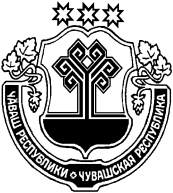 ЧУВАШСКАЯ РЕСПУБЛИКА ЦИВИЛЬСКИЙ      РАЙОНЧИРИЧКАССИ  ЯЛ АДМИНИСТРАЦИЕЙЫШĂНУ2022  чỳк  уĕхĕн  07-мĕшĕ   № 46Чиричкасси ялĕАДМИНИСТРАЦИЯЧИРИЧКАСИНСКОГОСЕЛЬСКОГО ПОСЕЛЕНИЯПОСТАНОВЛЕНИЕ«07» ноября  2022№ 46деревня  ЧиричкасыГлава администрации Чиричкасинского сельского поселения                                                                                                                          В.В.Иванова